Unified Improvement Plan Quality Criteria (District Level)General DirectionsThe Unified Improvement Plan (UIP) is intended to provide districts with a consistent format to capture improvement planning efforts that streamline state and federal planning requirements.  To assist with that process, the Quality Criteria offers guidance for creating an improvement plan that incorporates all of the state accountability and federal requirements.  Quality Criteria are provided for Section III: Narrative on Data Analysis and Root Cause Identification, and Section IV: Action Plans of the UIP template.  The criteria are also a resource for state and district reviewers to use in reviewing the plans.  Meeting Specific Requirements in the PlanAll districts should respond to the general indicators.  However, on some elements, there are additional state and federal requirements that are unique to specific programs (e.g., Turnaround under state accountability, Title III).  Therefore, clarity around (1) the district’s accreditation category, (2) whether the district has been identified under other state accountability designations (e.g., required to complete a Graduation and Completion plan), and (3) whether the district has to meet requirements identified under ESEA (i.e., Titles I, IIA and/or III).  Answer the following questions to ensure that the district plan is addressing all of the appropriate elements.  The pre-populated report (section I of the UIP that CDE populates for each district) is another resource that should help to answer these questions.Description of District under State AccountabilityWhich accreditation category has been identified for the district?	  Performance	  Improvement	  Priority Improvement	  Turnaround	(Once finalized, accreditation categories will be listed at: www.schoolview.org)Is the district identified as a designated Graduation district and required to develop and implement a Student Graduation and Completion Plan (Colorado Statute 22-14-107)?  	  Yes 	  NoIs the district meeting Gifted Education program requirement through the UIP?	  Yes 	  NoDescription of District’s ESEA  ProgramsDoes the district accept Title I funds? 	  Yes  		  NoDoes the district accept Title IIA funds?	  Yes 		  NoIs the district or consortium identified for Title III Program improvement?  	  Yes 		  No	(Once Title III designations are finalized, confirm on your pre-populated report for the UIP, p. 5)Does the district have Title I Focus Schools or schools that have been awarded a Tiered Intervention Grant (TIG)?  Yes 		  NoIn addition to addressing the general indicators, districts should look for the following symbols that apply to the district and address additional requirements for the programs identified above.Districts Accredited with a Turnaround Plan under the State Accountability System 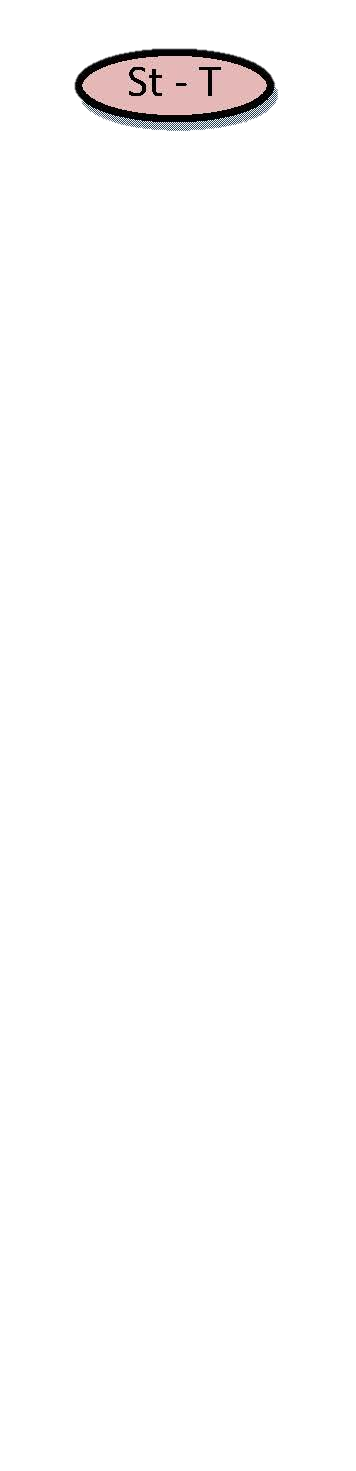 Districts Accredited with a Priority Improvement Plan under the State Accountability System  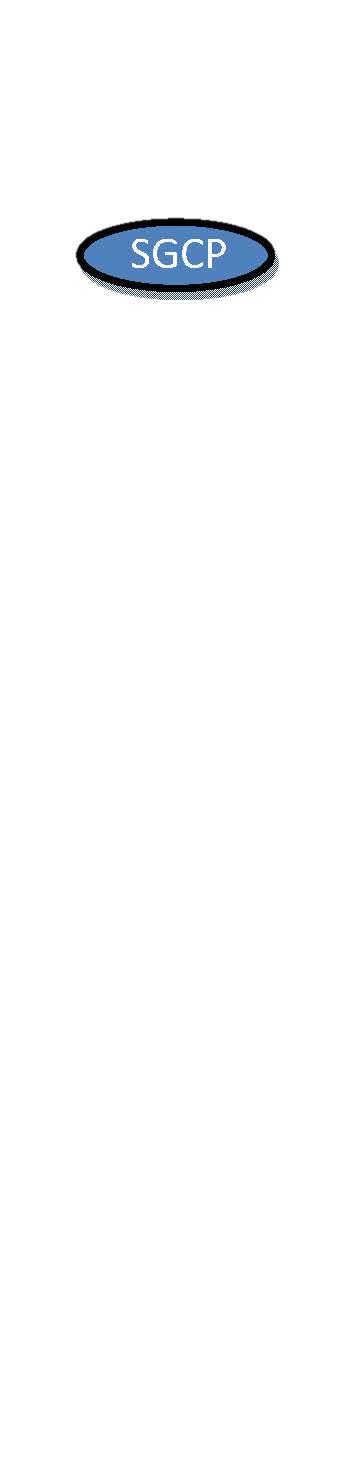 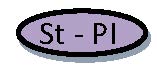 Identified for Student Graduation and Completion Plan Priority Improvement/Turnaround Districts that accept I-A, and or II-A funds and/or are Title III grantee leads 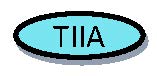 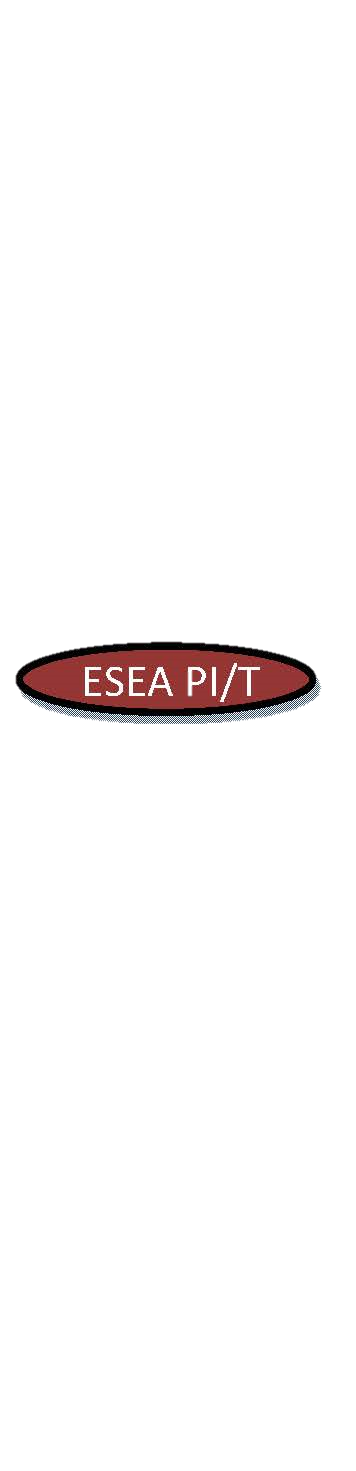 All Districts that accept Title II-A funds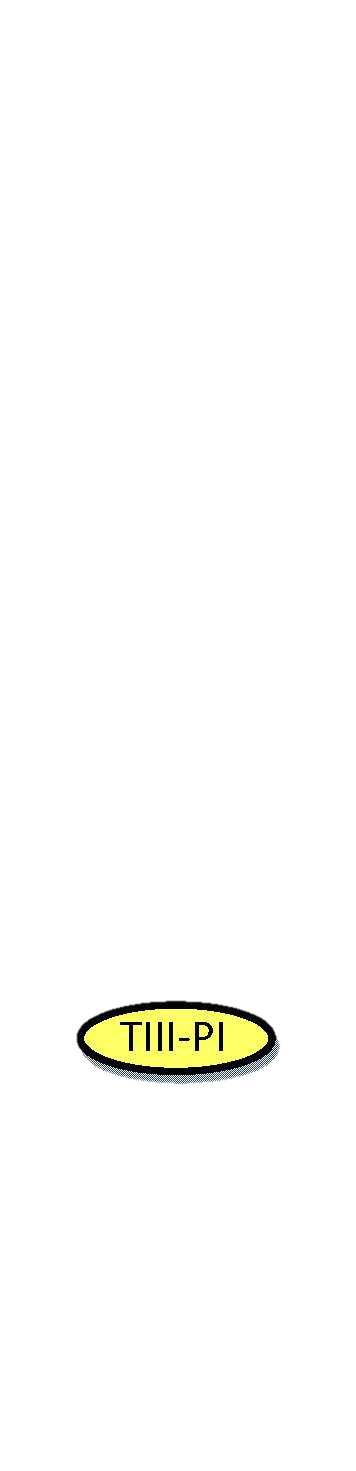 Identified for Title III Program Improvement 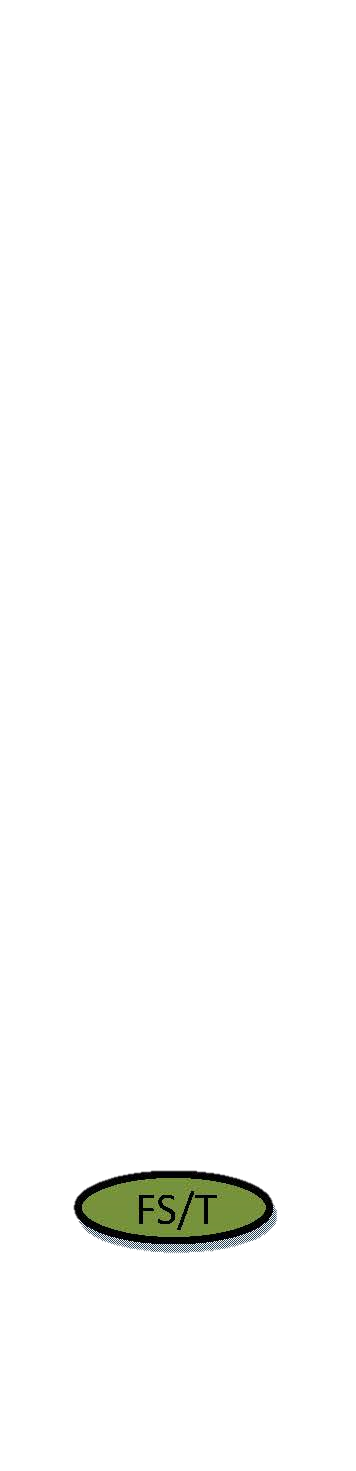 Districts with schools that are Focus Schools or TIG Grantees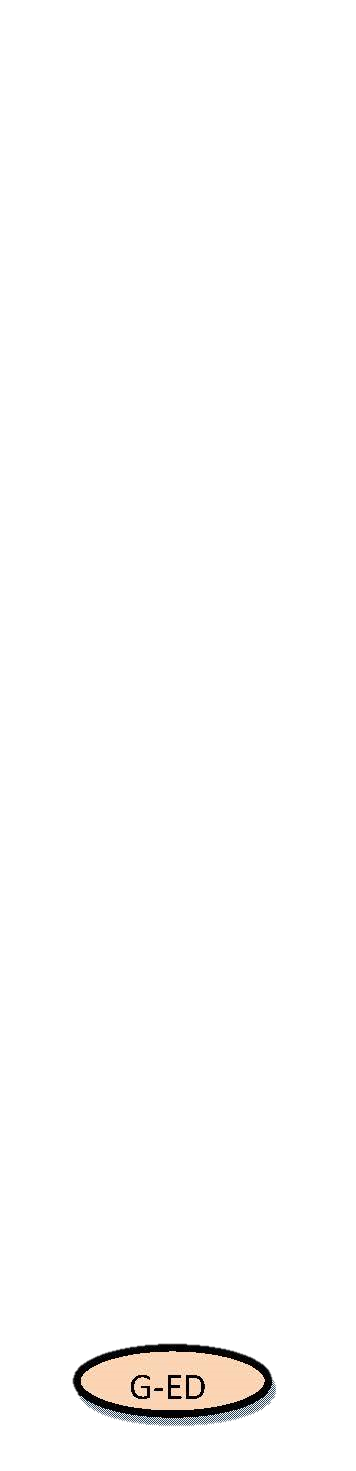 Gifted Education ProgramSection III: Narrative on Data Analysis and Root Cause IdentificationData Narrative 
The purpose of the data narrative is to describe the process and results of the analysis of the data for district improvement. This includes: 1) A brief description of the district; 2) An explanation regarding who participated in each step of the data analysis process;  3) The school/district accountability status and where performance did not meet state/federal expectations; 4) How current performance compares to the targets established in the prior year’s plan; 5) Notable performance trends (positive and negative), what data were considered (including local data sources), and how the team determined which trends were notable; 6) Priority performance challenges, the process that was used to prioritize the performance challenges, and what makes the identified priorities more important to address immediately than other notable trends; 7) Root cause(s) associated with each priority performance challenge; and 8) How the root causes were identified, and the additional data that were reviewed to validate the root causes. A description of the selection process for the corresponding major improvement strategies is encouraged. The data narrative should meet the overall quality criteria for the data narrative as well as the criteria specific to notable trends, priority performance challenges, and root causes. Two additional worksheets are provided to support development of the data narrative.  Information about progress towards the prior year’s performance targets should be included in the monitoring progress of prior year’s performance targets worksheet. A short (bulleted list) of notable trends, priority performance challenges, and root causes should also be included in the data analysis worksheet. The relationship among these items should be apparent.  Section IV: Action PlansSection IV of the Unified Improvement Plan includes the District Target Setting Form and the Action Planning Form.  The District Target Setting Form includes columns for: priority performance challenges, annual targets for two years, interim measures for the current year and major improvement strategies. For each major improvement strategy, action planning worksheets include: the root cause(s) addressed by the major improvement strategy, action steps, resources, people responsible, timeline and status. Quality criteria for each of the components of both of these worksheets are described below.  There should be a logical connection among the elements listed in the columns.District/Consortium Target Setting FormAction Planning FormRequired Element(definition)CriteriaData Narrative (overall)Describes the “data story” and process of data analysis; a synthesis of the analysis and presentation of notable findings.Includes a brief description of the district to provide context.  Reflects that a district team reviewed the performance summary provided in the District Performance Framework (DPF) report, (and Section I of the pre-populated UIP Template), and specifies where the district did not meet local, state (approaching, does not meet on DPF) and/or federal performance expectations.Reflects that the team reviewed progress towards prior year’s performance targets, and specifies the degree to which improvement efforts (Major Improvement Strategies and action steps) were associated with intended improvements in student learning (performance targets).  May also reference interim measures (local assessment results).Specifies where the district did not meet local, state/federal (approaching, does not meet on DPF) performance expectations.Identifies what additional performance data (state and local student learning data) were used in the analysis of trends.Describes notable trends in data (both positive and negative) and what makes them notable.Describes priority performance challenges (based on notable negative trends).Describes the process used to prioritize the performance challenges, and why the identified challenges were prioritized.Describes root cause(s) of each priority performance challenge.Describes how root causes were identified and verified with more than one data source (e.g., classroom observations, lesson plans) and what data were used.Describes stakeholder involvement in the different steps of the plan development process (e.g., District Accountability Committee, staff, parents, community members). Specifically includes description and analysis of the following data: dropout rate, graduation rate, completion rate, truancy rate, suspension rate, expulsion rate, mobility rate, and number of habitually truant students.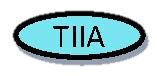 Indicates that the district conducted an analysis of the equitable distribution of teachers (ESEA requires districts to ensure that poor and minority children are not taught at higher rates than other children by inexperienced, unqualified or out-of field teachers). District’s analysis should include student and teacher demographics in relation to achievement data and examine trends across schools within the district. Identifies the specific factors that prevented the district from meeting its AMAO targets (e.g. lack of an aligned English Language Development curriculum).Identifies the strengths and weaknesses of the current plan, specifically Major Improvement Strategies and/or Action Steps to meet the linguistic (AMAO 1 and 2) and academic (AMAO 3) needs of English Language Learners.Previous Performance TargetsDescription of previous targets and progress toward meeting target. Provides targets set in previous year’s plan.Describes progress toward targets.Describes the degree to which previous improvement efforts were effective.Notable TrendsDescription of notable trends for every performance indicator, identified based on analysis of three years of data.Describes both positive and negative trends that are notable for all performance indicators using at least three years of data.Notable trend statements include:  measurecontent areametricgroup(s) of studentsdirection of the trend (e.g., declining, flat, inclining)Comparison point (i.e., what makes the trend notable)Amount of change in the metricTime period Specifies performance indicator areas for which the district did not at least meet state (i.e., academic achievement, academic growth, academic growth gaps, post-secondary/workforce readiness), federal (e.g., Title III AMAO’s), or local performance expectations.Includes analysis of data at a more detailed level than that presented in the DPF.  For example, patterns over time:within a grade level (per content area, disaggregated group);within a disaggregated group of students; and/or  within a sub-content area (e.g., number sense in mathematics).Includes analysis of relevant local performance data (e.g., interim measures).To the degree that data are available, includes analysis of the performance of all students in the district (e.g., preK-2, 11th and 12th) and includes performance in subjects not tested by the state.Includes trend data for gifted student performance at aggregate or grade range level, and within disaggregated groups of students (e.g., minority, gender, Free and Reduced Lunch, ELL)Trend analysis is provided gifted students for at least one of the following 1) Achievement at the Advanced level 2) Move-up growth, and/or 3) Median Growth Percentiles.   Priority Performance ChallengesSpecific statements about the district’s performance challenges (not budgeting, staffing, curriculum, instruction, etc.), with at least one priority identified for each performance indicator where the district did not meet federal, state and/or local expectations.Identifies priority performance challenges based on analysis of negative performance trends that are of the appropriate magnitude given the overall performance of the district. Describes the strategic focus for the district considering every sub-indicator for which the district did not at least meet state expectations.  Identifies at least one priority performance challenge for every indicator (i.e., achievement, growth, growth gaps, post-secondary/workforce readiness), for which the district did not meet state expectations (e.g., approaching, did not meet on DPF). Note: Priority performance challenges do not need to be identified for every sub-indicator (e.g., math achievement, ELL student growth in reading) for which the district did not meet expectations unless it is a specific program requirement (e.g., grantees on Title III  improvement that miss AMAO 3 will need to examine the growth gaps for ELL students). If they are closely related, summarizes multiple trends to identify priority performance challenges.  Performance challenges may also cut across performance indicators, for example describing both achievement and growth.Specifies challenges that take into account analysis of data, including analysis at a more detailed level than that presented in the DPF report.  For example:for cohorts of students (e.g., 3rd grade in one year, 4th grade in the next year, 5th grade in the third year);within a grade level over time (e.g., consistently not meeting expectations in 4th grade mathematics for three years);within a disaggregated group of students;within a sub-content area (e.g., number sense in mathematics).Clearly identifies the needs of gifted students in at least one priority performance challenge for which the district did not meet state or local expectations in student achievement, growth, or growth gaps; or for which the gifted data indicate a divergent performance challenge for gifted students/student group.Root CausesStatements describing the deepest underlying cause, or causes, of performance challenges, that, if dissolved, would result in elimination, or substantial reduction of the performance challenge(s).Identifies at least one root cause for each priority performance challenge. The same root cause may apply to multiple priority performance challenges, and should be listed next to each priority performance challenge to which it applies.Specifies “causes” the district can control (e.g., the district does not provide additional support/interventions for schools improvement) rather than describing characteristics of students in the schools (e.g., race, poverty, or student motivation). Reflects analysis of multiple types of data (in addition to performance data and including local data sources) in the identification and verification of root causes.Root causes reflect the appropriate magnitude given the overall performance for the district.  (e.g., a district that does not meet most or all the state performance indicators/sub-indicators should identify root causes that are broader and describe issues in the overall system.)Required Element(definition)CriteriaPerformance Targets 
(2 years)A specific, quantifiable performance outcome that defines what would constitute success in a performance indicator area within the designated period of time.Specifies ambitious but attainable annual targets for every performance indicator (achievement, growth, growth gaps, and post-secondary/workforce readiness) where the district did not at least meet state expectations. Identifies at least one target related to each priority performance challenge.  Specifies a target for the group(s) of students that is consistent with the related priority performance challenge. (e.g., if 3rd grade is identified in the priority performance challenge, targets should be set for that group). Specifies the measure (e.g., TCAP, CoALT, Escritura, Lectura, ACT) and metric (e.g., % proficient or advanced, % partially proficient, median student growth percentile, % of students making catch-up growth, % reduction in dropout rate) for which the target is being set. Includes the required state metrics for that performance indicator (e.g., % proficient and advanced on TCAP for Achievement); targets for additional metrics maybe identified also.Sets targets for increasing performance over time in a way that would, at a minimum, result in the district meeting state expectations in a reasonable timeframe (e.g., within 2 years if a district has been on Turnaround for 3 years).May include targets associated with required district performance indicators (e.g., English language attainment and high school completion rates).Includes targets for each of the following:Reducing student truancy rate;Reducing dropout rate; Increasing student attendance rate;Increasing graduation rate;Increasing completion rate.Specifies target(s) for gifted education students that is/are consistent with the related priority performance challenge (e.g., group, measures.)Required Element(definition)CriteriaInterim MeasuresA measure (and associated metric) of student performance used to measure performance in a specified indicator area, at more than one point during a school year. Describes the measure(s) to be used to monitor progress in student performance toward reaching each target.Includes only measures that are administered/scored/reported more than once during the school year.Specifies how frequently the data from the measure(s) will be available.Specifies metrics associated with each interim measure (e.g., NWEA RIT Growth scores, Acuity subscale proficiency scores).Required Element(definition)CriteriaMajor Improvement Strategies
An overall approach that describes a series of related actions intended to result in improvements in performance.Identifies an overall research-based approach based on a theory about how performance will improve.  The research- based strategy(ies) must have evidence that it has been effective in a similar context. Identifies the specific approach (e.g., not “improve reading instruction,” rather “implement formative assessment practices in all 3rd -10th grade classrooms during reading instruction”).Each identified major improvement strategy is designed to respond to the identified root cause(s), ultimately addressing the associated priority performance challenges and improve student performance. Includes strategies associated with required district performance indicators (e.g., English language attainment, educator quality and high school completion rates).Includes strategies of an appropriate magnitude given the overall performance for the district (e.g., a district that does not meet most or all the state performance indicators/sub-indicators should identify strategies that are broader and address issues in the overall system.)Must include at least one of the state-required Turnaround strategies:Turnaround PartnerDistrict ManagementInnovation DesignationSchool Management ContractCharter ConversionRestructure CharterSchool ClosureOther Strategy of Comparable or Greater Effect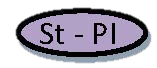 Identifies an approach to improvement that will result in enough change in performance for the district to have an accreditation rating of Improvement or above (thus moving off of the accountability clock) within a reasonable time frame.  Note: this is a key criterion for evaluation by the State Review Panel.Identifies at least one Major Improvement Strategy that is designed to result in (1) improved dropout prevention, including student attendance, and (2) improved student engagement and re-engagement.Action Steps Activities that detail how Major Improvement Strategies will be implemented and are specific enough to allow district leaders to determine that Major Improvement Strategies have been accomplished.Includes specific details needed to implement the Major Improvement Strategies (e.g., professional development and associated follow up that will be provided, how parents will be engaged in the Major Improvement Strategy).Includes the development of systems and processes for managing the Major Improvement Strategy(ies).Includes the specific steps that any external consultants or contractors (if the district is working with external consultants/contractors) will take to implement the Major Improvement Strategy.  Details when implementation benchmarks and interim measures will be analyzed and interpreted and who will be involved. Identifies the manner in which the district and parents will work together to address dropout risk factors and remediation strategies.As appropriate based on analysis in Section III (data analysis and narrative), identifies actions to address the equitable distribution of teachers.  As appropriate, Title IIA funds are allocated to support strategies that address the priority performance challenges and root causes identified in the data analysis.Describes specific scientifically based research strategies that will be used to improve the academic achievement and English Language Development for English Language Learners.Includes actions that address the Tier II or Tier III strategies or approaches that are evidenced-based in gifted education (e.g., supplemental curriculum, compacting, acceleration, higher level critical and creative thinking, expanded/extended opportunities, grouping with appropriate instruction, adjusted pace for direct instruction and formative practice).Describes the professional development that will have positive and long term impact to improve performance of gifted students (or to increase capacity of educators working with gifted students).Includes activities for parental awareness and involvement in improvement strategies.TimelineSpecifies the month(s) and year(s) when each action step will take place.Identifies a logical sequence of action steps.Demonstrates how the plan will be carried out over at least a two-year timeframe. Key PersonnelDescribes who will be responsible for implementing the action step(s); may be a position or a role. ResourcesIdentifies funds (including local, state, federal funds) or other resources (e.g., staff time, expertise, external contracts) necessary to implement the action step(s).  For example, .2FTE of an instructional coach will be devoted to implementing this action step -- Local funds and Title I pay for the position.Identifies the funds necessary to implement the action steps.Aligns resources with the proposed action step in a clear manner.Specifies the amount of the resource (e.g., money, time). Identifies use of funds that is appropriate and allowable for each funding source.If ESEA funds support action steps, the ESEA Title funds are included and aligned with the major improvement strategy. For Title I PPC set asides funds, specifies Title I – PPC.If the district identifies an issue with the equitable distribution of teachers in the data analysis, then resources are used to support proposed actions. Aligns use of Title IIA to support the action steps, as well as meets the state priority for use of Title IIA funds, including (1) professional development, (2) recruitment, retention and distribution of effective teachers and/or (3) activities that ensure teachers will be highly qualified.Accounts for the entire projected total of the district’s 2013-14 Title IIA allocation. Use the 2012-13 allocation as a baseline.Describes how gifted education funds will be used to support improvement strategies and action steps. Implementation BenchmarksA measure (with associated metric) used to assess the degree to which action steps have been implemented.  (Note: not performance measures.)Specifies what will be measured (with associated metrics) and when data will be collected to assess the degree to which Major Improvement Strategies and associated action steps have been implemented. Note: implementation benchmarks may be quantitative or qualitative.Includes an implementation benchmark for every action step. Note: a single implementation benchmark may be used to measure implementation for several different action steps. Identifies implementation benchmarks that have a clear relationship with the associated benchmark action steps. StatusProgress toward action step completionOptional, unless directed by a competitive grant program.Indicates the status of the action step.May include specific information, such as date completed.Additional DocumentationRequired AddendumRequired for districts accredited with a turnaround plan type.Required AddendumDescribes the supports the district will provide to students who leave school prior to graduation and educational alternatives available to students (e.g., adult basic education, general education development, workforce or job training).Describes implementation of recommendations from Practices Assessment.Required AddendumComplete Section V- Proposed Budget for use of ESEA Title funds in 2014-2015 is completed.  Form is completed for all applicable Title programs. Use 2013-14 allocations as baseline for budgeting.  Must budget 10% of projected Title IA allocation for Priority Performance Challenge.  Must budget full projected Title IIA and III allocations. Required AddendumCompletes form for Grantees Identified for Improvement under Title III (AMAOs. A description of the requirement or crosswalk to the UIP data narrative or action plan (including page numbers) is evident.Required AddendumIntegrates the academic accountability requirements for the gifted student disaggregated group into the district’s overall plan for improvement and growth. It is highly recommended that improvement foci blend with the district’s data narrative and action plan, unless gifted student data directs efforts towards a different content area, grade level, or student sub-group.